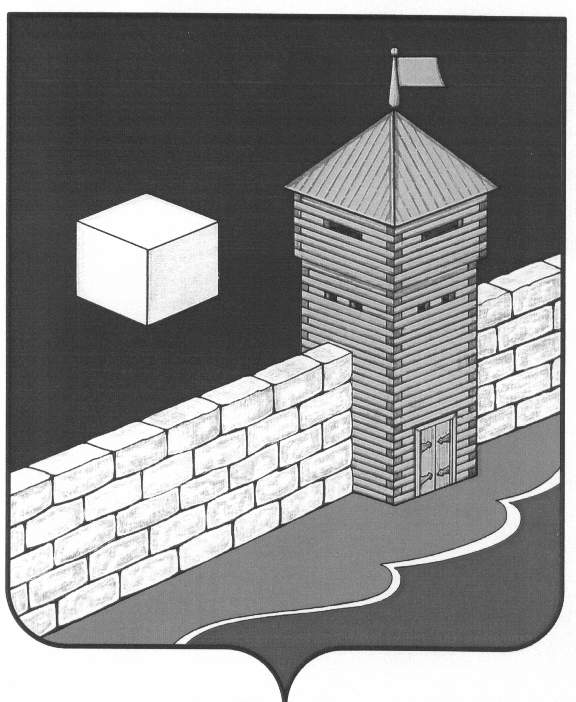 АДМИНИСТРАЦИЯ ЕТКУЛЬСКОГО МУНИЦИПАЛЬНОГО РАЙОНАПОСТАНОВЛЕНИЕ05.07.2012г.  №__553	с.ЕткульОб утверждении Порядка формирования резерва управленческих кадровВ целях формирования качественного состава управленческих кадров Еткульского муниципального района, совершенствования профессионально важных качеств и управленческих компетенций лиц, включенных в резерв управленческих кадров Еткульского муниципального района, а также для его эффективного использования администрация Еткульского муниципального района постановляет:1. Утвердить прилагаемый Порядок формирования  резерва управленческих кадров Еткульского муниципального района.2. Руководителям структурных подразделений администрации Еткульского муниципального района, имеющих подведомственные учреждения  социальной сферы и приоритетных сфер экономики Еткульского муниципального района:формировать резерв управленческих кадров Еткульского муниципального района на должности руководителей этих  учреждений  в соответствии с Порядком формирования  резерва управленческих кадров Еткульского муниципального района, утвержденным настоящим постановлением;ежегодно планировать мероприятия по работе с  резервом управленческих кадров Еткульского муниципального района, осуществлять работу по отбору кандидатов на включение в резерв управленческих кадров Еткульского муниципального района для замещения должностей руководителей в подведомственных учреждениях и приоритетных сферах экономики.3. Отделу информационных технологий  разместить настоящее постановление на официальном сайте администрации Еткульского муниципального района.4. Организацию выполнения настоящего постановления возложить на первого заместителя главы района Антакова А.Н.Утвержденпостановлением администрацииЕткульского муниципального районаот 05.07.2012г.  №__553Порядок
формирования резерва управленческих кадров Еткульского муниципального районаI. Общие положения1.1. Порядок формирования резерва управленческих кадров  Еткульского муниципального района (далее - резерв), разработан в целях совершенствования кадровой политики в Еткульском муниципальном районе.1.2. Формирование резерва включает в себя выявление, отбор и включение кандидатов в резерв Еткульского муниципального района.1.3. Формирование резерва Еткульского муниципального района осуществляется комиссией по формированию кадрового резерва для  замещения вакантных должностей муниципальной службы в администрации Еткульского муниципального района (далее - Комиссия).1.4. Для проведения мероприятий по отбору кандидатов для включения в резерв решением Комиссии могут образовываться конкурсные комиссии и рабочие группы в соответствии с Положением о Комиссии.1.5. В структурных подразделениях администрации Еткульского муниципального района, имеющих подведомственные организации социальной сферы и приоритетных сфер экономики Еткульского муниципального района, конкурсные комиссии образовываются для проведения конкурсного отбора кандидатов для включения в резерв управленческих кадров на должности руководителей этих предприятий, учреждений.1.6. Выявление кандидатов на включение в резерв осуществляется постоянно, на основании:рекомендаций Главы Еткульского муниципального района и его заместителей, руководителей структурных подразделений администрации Еткульского муниципального района, членов Комиссии;сбора и анализа информации о результатах профессиональных конкурсов, проведенных органами местного самоуправления Еткульского муниципального района, общественными организациями, расположенными на территории муниципального района;сведений из резерва кадров администрации Еткульского муниципального района;мониторинга иных источников информации о наиболее опытных, авторитетных, высокоэффективных, профессиональных руководителях.II. Основные принципы формирования резерва управленческих кадров Еткульского муниципального района2.1. Порядок формирования резерва Еткульского муниципального района устанавливает единые принципы формирования резерва, а именно:учет текущей и перспективной потребности численности резерва управленческих кадров;конкурсная основа формирования резерва;равный доступ и добровольность участия кандидатов в конкурсе для включения в резерв;объективность и всесторонность оценки профессиональных и личностных качеств кандидатов;профессионализм и компетентность лиц, включенных в резерв;гласность, доступность информации о формировании резерва;неограниченность численного состава участников конкурса для включения в резерв; возможность участия одного кандидата в конкурсе для включения в резерв на неограниченное количество должностей.2.2. Перечень руководящих должностей, для замещения которых формируется резерв управленческих кадров, утверждается постановлением администрации Еткульского муниципального района.2.3. Организационное и методическое обеспечение деятельности Комиссии по формированию резерва осуществляется отделом организационной и контрольной работы администрации Еткульского муниципального района.III. Включение, пребывание и исключение из резерва управленческих кадров3.1. Конкурс для включения в резерв проводится по мере необходимости, но не реже, чем 1 раз в год. Информация о сроках проведения конкурса для включения в резерв размещается отделом организационной и контрольной работы администрации Еткульского муниципального района в газете  «Искра» и на официальном сайте администрации Еткульского муниципального района.3.2. Право на участие в конкурсе для включения в резерв имеют граждане Российской Федерации, владеющие государственным языком Российской Федерации, изъявившие желание принять участие в конкурсном отборе и соответствующие квалификационным и иным требованиям к руководящим должностям согласно законодательству Российской Федерации и Челябинской области (далее именуются - кандидаты).3.3. Кандидаты представляют в отдел организационной и контрольной работы администрации Еткульского муниципального района следующие документы:1) личное заявление;2) копия паспорта гражданина Российской Федерации или заменяющего его документа (паспорт гражданина Российской Федерации или заменяющий его документ предъявляется лично по прибытии на конкурс);3) собственноручно заполненная и подписанная анкета установленной формы, утвержденная распоряжением Правительства Российской Федерации, от 26.05.2005 г. N 667-р с приложением фотографии; 4) документы, подтверждающие необходимое профессиональное образование, стаж работы и квалификацию:копия трудовой книжки или иные документы, подтверждающие трудовую (служебную) деятельность, заверенные нотариально или кадровыми службами по месту работы (службы);копии документов о профессиональном образовании (с приложениями), а также по желанию - о дополнительном профессиональном образовании, о присвоении ученой степени, ученого звания, заверенные нотариально или кадровыми службами по месту работы (службы);5) заключение медицинского учреждения о наличии (отсутствии) заболевания, препятствующего поступлению на государственную гражданскую службу Российской Федерации и муниципальную службу или ее прохождению (учетная форма N 001-ГС/у согласно приложению N 3 к Приказу Минздравсоцразвития России от 14.12.2009 г. N 984-н);6) письменное согласие на обработку своих персональных данных.3.4. Дополнительно, по желанию кандидата, могут быть представлены:рекомендации лиц, замещающих должности муниципальной службы Еткульского муниципального района и должности руководителей в отраслевых (функциональных) органах администрации Еткульского муниципального района, в учреждениях и организациях социальной сферы и приоритетных сфер экономики Еткульского муниципального района;характеристика, программа (план, проект) действий, в которых должна отражаться основная линия профессионального поведения будущего руководителя в решении муниципальных, производственных, научно- технических, управленческих, социально-культурных и других задач.3.5. Муниципальный служащий администрации Еткульского муниципального района, изъявивший желание участвовать в конкурсе для включения в резерв, представляет в отдел организационной и контрольной работы администрации Еткульского муниципального района следующие документы:личное заявление;анкета установленной формы, утвержденная распоряжением Правительства Российской Федерации от 26.05.2005 г. N 667-р, заверенная кадровой службой по месту прохождения муниципальной службы;копия паспорта гражданина Российской Федерации или заменяющего его документа (паспорт гражданина Российской Федерации или заменяющий его документ предъявляется лично до прибытия на конкурс).3.6. Сформированный в соответствии с требованиями, указанными в пунктах 12 - 14 настоящего Порядка, пакет документов кандидата передается отделом организационной и контрольной работы администрации Еткульского муниципального района в течение двух недель в Комиссию для последующего проведения конкурсного отбора кандидатов, изъявивших желание участвовать в конкурсе.3.7. Условия и порядок проведения конкурсного отбора, порядок и сроки информирования кандидатов о результатах конкурсного отбора устанавливаются Комиссией самостоятельно. При проведении конкурсного отбора используются не противоречащие действующему законодательству методы комплексной оценки деловых и личностных качеств кандидатов.3.8. По итогам проведения конкурса для включения в резерв Комиссией принимается решение:о включении кандидата в резерв управленческих кадров;об отказе во включении кандидата в резерв управленческих кадров.Решение Комиссии принимается открытым голосованием простым большинством голосов ее членов, присутствующих на заседании, и оформляется протоколом.При равенстве голосов решающим является голос председателя Комиссии.3.9. Конкурсные комиссии, образованные в отраслевых (функциональных) органах администрации Еткульского муниципального района, имеющих подведомственные учреждения, организации социальной сферы и приоритетных сфер экономики, представляют в Комиссию список кандидатов, успешно прошедших конкурсный отбор для включения в резерв на должности руководителей этих учреждений и организаций.На основании представленных списков формируется сводный список лиц, включенных в резерв.3.10. Кандидаты включаются в резерв управленческих кадров сроком на 3 года. 3.11. Исключение кандидата из резерва осуществляется на основаниях, предусмотренных законодательством Российской Федерации и Челябинской области.3.12. Резерв управленческих кадров пересматривается и обновляется по мере необходимости при возникновении текущей или перспективной потребности в кадрах для замещения вакантных должностей, но не реже 1 раза в год.3.13. Структурные подразделения администрации Еткульского муниципального района представляют сведения о резерве кадров в отдел организационной и контрольной работы администрации Еткульского муниципального района ежеквартально, в срок до 15-го числа последнего месяца квартала.IV. Заключительные положения4.1. Документы кандидатов, не допущенных к участию в конкурсе для включения в резерв, и кандидатов, участвовавших в конкурсе для включения в резерв, но не прошедших его, возвращаются по их письменному заявлению в течение двух месяцев со дня участия в конкурсе. До истечения этого срока и в течение двух лет документы хранятся в отделе организационной и контрольной работы администрации Еткульского муниципального района, кадровых службах структурных подразделений администрации Еткульского муниципального района, после чего подлежат уничтожению.4.2. Расходы, связанные с участием в конкурсе для включения в резерв (проезд к месту проведения конкурса и обратно, наем жилого помещения, проживание, пользование услугами средств связи), осуществляются кандидатами, изъявившими желание участвовать в конкурсе для включения в резерв, за счет собственных средств.4.3. Информирование населения о формировании резерва осуществляется через официальный сайт администрации Еткульского муниципального района.4.4. Кандидат вправе обжаловать решение Комиссии в порядке, установленном законодательством Российской Федерации.Глава Еткульского муниципального районаВ.Н. Головчинский